Here is a guide to help you for this week. You can choose how to organise your tasks to suit what works for you.  Please bring book folders to school every day. They will be collected in on Friday. If your feel you want to continue some of the homework over the weekend please ask for your child’s book folder.Remember to have lots of fun!   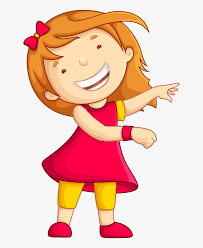 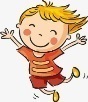 LiteracyNumeracySpellingPlease copy these word 2 more times in your jotter.  How you write them is up to you.Click on the Learning Intention to play the games. (You might need to hold ctrl and click)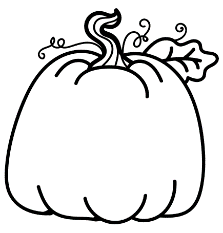              Decorate a               Pumpkin ChallengeThen please choose one of the activities from the spelling menu to learn your words.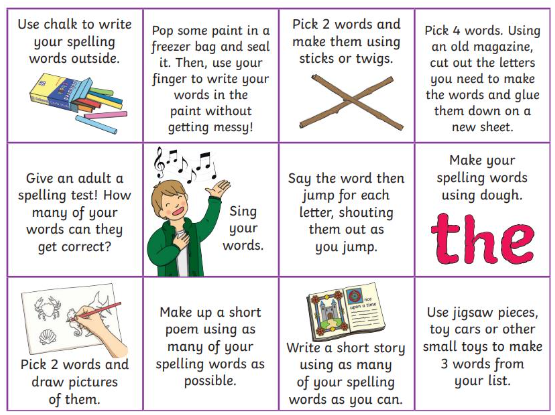 ReadingLI – We are learning to be fluent readers.